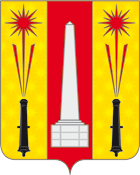 АДМИНИСТРАЦИЯ МУНИЦИПАЛЬНОГО ОБРАЗОВАНИЯ СЕЛЬСКОЕ ПОСЕЛЕНИЕ «ХОРОШЕВО» РЖЕВСКОГО РАЙОНА ТВЕРСКОЙ ОБЛАСТИП О С Т А Н О В Л Е Н И Е«27» января 2021 г.	                                  				№ 6Об утверждении муниципальной программы администрации сельского поселения «Хорошево» «Участие в профилактике терроризма и экстремизма,а также в минимизации и (или) ликвидации последствий проявлений терроризма и экстремизма в границахсельского поселения «Хорошево» на 2020 - 2023 годы»В соответствии п.п. 7.1, 7.2 ч. 1 ст. 14 Федерального закона от 06.10.2003 № 131-ФЗ «Об общих принципах организаций местного самоуправления в Российской Федерации», Федеральным законом от 25.07.2002 № 114-ФЗ «О противодействии экстремистской деятельности», Указа Президента Российской Федерации от 19.12.2012 № 1666, Уставом сельского поселения «Хорошево», Администрация сельского поселения «Хорошево»П О С Т А Н О В Л Я Е Т:     1. Утвердить муниципальную программу Администрации сельского поселения «Хорошево» Ржевского района Тверской области «Участие в профилактике терроризма и экстремизма, а также в минимизации и (или) ликвидации последствий проявлений терроризма и экстремизма в границах сельского поселения на 2021 - 2025 годы» (прилагается).    2.  Настоящее Постановление вступает в силу со дня подписания и подлежит официальному опубликованию в печатном издании газете «Ржевская правда» и размещению на официальном сайте муниципального образования сельского поселения «Хорошево» в сети Интернет.   3. Контроль за исполнением настоящего постановления оставляю за собой.Глава сельского поселения «Хорошево»  Ржевского района Тверской области                                     М.В. Белов